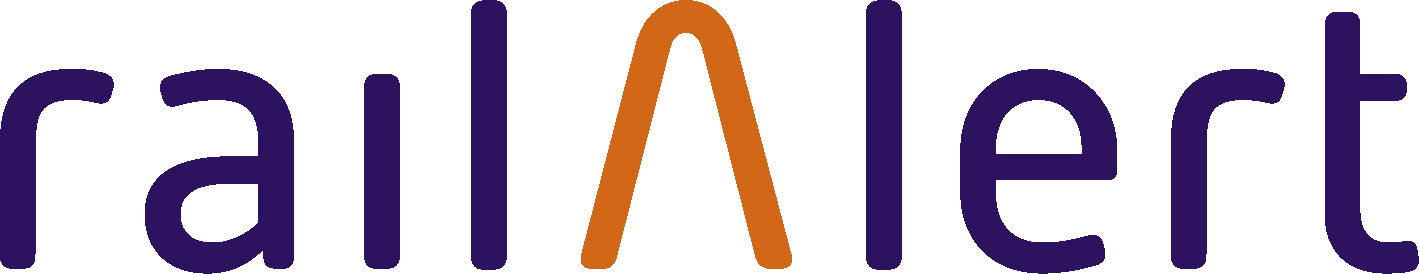 Praktijkbeoordeling taak lwb-/llv-metro inclusief vhp-metro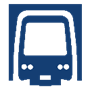 Instructie voor de beoordelaarLet op: dit is de praktijkbeoordeling voor de lwb-/llv- metro inclusief vhp-metro. De lwb-/llv-metro wordt altijd ook beoordeeld op de taak vhp-metro. Het zijn twee afzonderlijke delen in deze lijst. Beide moeten worden ingevuld.U bent aangewezen door de metrobaanbeheerder en beoordeelt of de kandidaat voldoet aan de vakbekwaamheidseisen. Neem van tevoren de beoordelingslijst met de kandidaat door en maak afspraken over de tijdsduur van de beoordeling en over het moment van de nabespreking. De beoordeling eindigt met een gesprek, waarbij u de kandidaat feedback geeft over het behaalde resultaat.Na elk beoordelingsmoment legt u vast of de kandidaat wel of niet aan alle criteria heeft voldaan.Zonodig maakt u met de kandidaat afspraken voor een volgend beoordelingsmoment en legt dit vast. Indien u een criterium als onvoldoende beoordeelt, onderbouwt u uw oordeel.Als aan alle criteria is voldaan stuurt/mailt/uploadt u dit ingevulde en ondertekende voorblad van de volledig ingevulde en ondertekende beoordelingslijst naar Bureau Toetsing en Certificering (BTC). De beoordeling zelf bewaart u in een door de metrobaanbeheerder aan te wijzen dossier. De beoordeling kan worden opgevraagd door railAlert/BTC.Deel 1: Praktijkbeoordeling veiligheidspersoon (vhp) metroOnderbouwing oordeel en vervolgafspraken Datum: Oordeel: Afspraken: Datum: Oordeel: Afspraken: enzovoortsDeel 2 Praktijkbeoordeling leider werkplekbeveiliging (lwb) en leider lokale veiligheid (llv) metroOnderbouwing oordeel en vervolgafspraken Datum: Oordeel: Afspraken: Datum: Oordeel: Afspraken: enzovoortsPraktijkbeoordelaarNaamBedrijfHandtekeningKandidaatNaamBedrijfHandtekeningDatumEventueel informant 1NaamBedrijfEventueel informant 2NaamBedrijfBeoordelingscriteriaBeoordelingsmomentenBeoordelingsmomentenBeoordelingsmomentenBeoordelingsmomentenDe vhp-metro reageert adequaat op een veiligheidsinstructie en geeft een goede veiligheidsinstructie aan het ploeglid/de ploegleden waarvoor hij de verantwoordelijkheid draagt12341Gaat zorgvuldig om met veiligheidsinstructies die hij krijgt en geeft.2Begrijpt de veiligheidsinstructie en beoordeelt of hij voldoende en juiste informatie heeft om zijn taak verantwoord uit te voeren2Bij onvoldoende informatie vraagt hij aanvullende informatie aan llv-metro, lwb-metro of eventueel VGC-U3Geeft op basis van de ontvangen veiligheidsinstructie, een veiligheidsinstructie aan het ploeglid/de ploegleden op een zodanige wijze dat deze precies weet/weten wat wel en niet mag:Specifieke risico’sVan toepassing zijnde maatregel voorkomen aanrijdgevaarOverige veiligheidsmaatregelenDe te nemen vluchtweg3Neemt de veiligheidssignalen met de ploeg door3Controleert of de informatie goed is overgekomen3Laat de ploeg indien afgesproken tekenen voor de instructie4Controleert of de situatie op de werkplek conform de veiligheidsinstructie is en beoordeelt in de situatie PW of:Er voldoende zicht is enDe vluchtweg/wijkplaats voldoet aan de eisen4Geeft de lwb-metro of de llv-metro het startsein voor aanvang van de werkzaamheden4Meldt afwijkingen van de situatie aan de lwb-metro of eventueel VGC-U4Stopt de werkzaamheden als de veiligheid in het geding isDe vhp-metro voert de door de lwb-metro/llv-metro aangegeven veiligheidsmaatregelen correct uit. Houdt zich aan de regels en laat zich niet afleiden12345Zorgt voor de juiste kleding (juiste kleur vest) en waarschuwings-middelen (zoals rode vlag, lamp, hoorn, mondfluit en afbakening)6Blijft er geconcentreerd op letten dat de werkenden niet onbedoeld in de nabijheid van het spoor komen.7Blijft geconcentreerd op het railverkeer letten, laat zich niet afleiden (geen mobiele telefoon, muziek of iets dergelijks). Werkt niet mee, ook niet op aandringen van een leidinggevende8Waarschuwt tijdig en met de juiste signalen voor railverkeer (kent de minimale tijden voor waarschuwen en vrij zijn van de gevarenzone) 8Geeft de signalen duidelijk hoorbaar (werkspoor en nevenspoor, werkhervattingsignaal)9Controleert de wijkplaats op beschikbaarheid en geschiktheid10Waarschuwt het railverkeer met de juiste signalen als de gevarenzone niet tijdig vrij is 11Controleert of het ploeglid/de ploegleden na het signaal voor vrijmaken de gevarenzone verlaat/verlaten met meenemen van materiaal en gereedschap12Controleert of het ploeglid/de ploegleden de wijkplaats pas verlaat/verlaten nadat hij het hervattingssignaal heeft gegeven.De vhp-metro houdt zich nauwlettend aan de voorgeschreven veiligheidsmaatregelen. Houdt toezicht op de uitvoering van de veiligheidsmaatregelen door de medewerker(s) in zijn werkgebied conform instructie en neemt zo nodig maatregelen123413Toont voorbeeldgedrag; houdt zich consequent aan de (gedrags)regels en verkregen veiligheidsinstructie13Bij noodzakelijke afwijkingen van de regels neemt hij direct contact op met de lwb-metro of llv-metro of eventueel VGC-U14Controleert of ploegleden gecertificeerd zijn om de metrobaan te betreden15Spreekt het ploeglid/de ploegleden effectief aan als deze zich niet houdt/houden aan de afgesproken veiligheidsmaatregelen en zijn aanwijzingen/signalen. Effectief wil zeggen dat het ploeglid/de ploegleden zich weer gedraagt/gedragen volgens voorschrift en zijn aanwijzingen. 15Escaleert zo nodig naar de lwb-metro of llv-metro of eventueel VGC-UDraagt bij aan een goede evaluatie van de werkzaamheden123416Hij stelt na afloop van de werkzaamheden samen met de lwb-metro en het ploeglid/de ploegleden vast of de werkzaamheden correct zijn verlopen. Signaleert verbeterpunten.BeoordelingscriteriaBeoordelingsmomentenBeoordelingsmomentenBeoordelingsmomentenBeoordelingsmomentenDe lwb-/llv-metro beoordeelt of hij de werkzaamheden veilig kan uitvoeren met de gegeven veiligheidsinstructie van de 
projectleider/eventueel VGC-U respectievelijk lwb-metro De lwb-/llv-metro mag uit gaan van de juistheid van de documenten en van de gegeven instructie. Benamingen van documenten/formulieren kunnen per bedrijf verschillen, daarom is soms gekozen voor een algemenere formulering12341Controleert bij aanvang van de werkzaamheden of benodigde documenten/formulieren aanwezig zijn (voor zover van toepassing), zoals:NVW en VVW-metroLife saving rulesCertificatenTechnisch dag- en weekberichtWerkplekbeveiligingsinstructie (wbi of vergelijkbaar document)Verklaring spanningsloosstelling (123-verklaring, kortsluitbriefje)Risico-analyse- en beoordelingGereedmeldingsformulier2Beoordeelt of de werkplek(ken) binnen de buitendienststelling val(t)(en) met behulp van de werkplekbeveiligingsinstructie 3Spreekt bij afwijkingen en/of opmerkingen de projectleider/eventueel VGC-U respectievelijk lwb-metro aanDe lwb-/llv-metro verzorgt op een heldere en begrijpelijke wijze de veiligheidsinstructie aan veiligheidsfunctionarissen en ploegledenDe llv-metro is verantwoordelijk voor de coördinatie van de taken vhp-metro binnen de hem aangewezen werkplek, maar hij is niet verantwoordelijk voor de taakuitvoering, opgestelde instructies en de uitvoering daarvan.12344Stelt vooraf vast of alle veiligheidsmiddelen (materieel, materialen en personeel) aanwezig zijn5Besteedt bij de veiligheidsinstructie aandacht aan relevante aspecten:De activiteiten en volgorde daarvanDe omvang en exacte plaatsbepaling van de buitendienststelling en de daarbij behorende werkplek(ken)Of er wel of geen sprake is van een spanningsloosstellingDe risico’sDe veiligheidsmaatregelen die genomen zullen wordenDe (deel) verantwoordelijkheden en taakuitvoering van de veiligheidsfunctionarissen waarmee hij samenwerkt6Benoemt de werkwijze bij afwijkingen (escaleren, werk stilleggen)7Spreekt duidelijk, in een rustig tempo en is voor iedereen begrijpelijk en verstaanbaar8Verifieert of de veiligheidsinstructie door iedereen is begrepen door het stellen van controlevragen over de werkplek(ken) binnen de buitendienststelling, de veiligheidsmaatregelen, de veiligheidsmiddelen en indien noodzakelijk de spanningsloosstelling9Laat indien afgesproken alle medewerkers tekenen voor de ontvangen instructie en aanwezigheidDe lwb-/llv-metro voert op een juiste wijze een laatste controle uit op de werkplek voor aanvang van de werkzaamheden1234410Controleert of aan de voorwaarden om te starten is voldaan (laatste minuut risico-analyse)10Vraagt aan alle veiligheidsfunctionarissen of er voldaan is aan de voorwaarden om te kunnen starten en of hetgeen is geïnstrueerd uitvoerbaar isDe lwb-/llv-metro voert op een juiste wijze veiligheidsgesprekken (veiligheidscommunicatie)1234411De lwb-metro voert veiligheidsgesprekken volgens de voorgeschreven gespreksregels en hanteert het NATO-spelalfabetDe lwb-/llv-metro voert de voorgeschreven veiligheidsmaatregelen uit of laat deze uitvoeren door een onder zijn verantwoordelijkheid vallende veiligheidsfunctionaris1234412Plaatst de werkplekbeveiligingsmiddelen op de plek zoals genoemd in de werkplekbeveiligingsinstructie of13Laat zich informeren door degene die namens hem de veiligheidsmaatregelen heeft uitgevoerdDe lwb-/llv-metro voert de regie over de onder hem gestelde veiligheidsorganisatie gedurende de uitvoering van de werkzaamheden1234414Wijkt niet af van de werkplekbeveiligingsinstructie en/of gegeven veiligheidsinstructie. 15Onderkent de mogelijke risico’s in de veiligheidsorganisatie, hij geeft deze aandacht zodat hij mogelijke problemen voor kan zijn16Beoordeelt of de door de technisch leider/uitvoerder gemelde afwijkingen in de planning en/of werkvolgorde consequenties hebben voor de veiligheidsorganisatie. Als dat het geval is, of hij twijfelt daaraan, dan neemt hij contact op met de VGC-U/projectleider respectievelijk lwb-metro en meldt dit direct aan verkeersleiding17Controleert of iedereen zich houdt aan de gemaakte afspraken:Houdt zich aan de regels voor toegang tot de metrobaanHoudt zich aan de gedragsregels op de metrobaanHoudt zich aan de regels voor werkuitvoering (voor, tijdens en na werkzaamheden)Past de werkplekbeveiligingsmiddelen correct toe17Corrigeert op effectieve wijze de personen die daarvan afwijken.Effectief wil zeggen: zodanig dat de personen hun gedrag aanpassen17Escaleert naar de ter plaatse aanwezige verantwoordelijk leidinggevende en/of VGC-U/projectleider respectievelijk lwb-metro als de aangesprokenen hun gedrag niet aanpassen18Controleert of de genomen veiligheidsmaatregelen tijdens het werk blijven voldoen aan de eisen voor een gegarandeerde veilige werkplek18Als dat niet meer zo is, meldt hij dat onmiddellijk aan de VGC-U/projectleider respectievelijk lwb-metroDe lwb-/llv-metro heft de voorgeschreven veiligheidsmaatregelen op1234419Geeft aan van wie hij de melding moet krijgen dat het spoor vrij en onbelemmerd is, met of zonder beperkingen (afgetekende werkinstructie(s) gereed werkzaamheden)20Geeft het moment aan dat de veiligheidsmaatregelen opgeheven kunnen worden en wat daarvoor nodig is (verklaring van opgeruimde werkplek en veilige berijdbaarheid, opheffen buitendienststelling en spanningsloosstelling)21Geeft de verantwoordelijkheden aan ten aanzien van de inname/opheffing van de in de werkplekbeveiligingsinstructie beschreven werkplekbeveiligingsmiddelen en neemt ze in/heft ze op22Informeert alle betrokken medewerkers op welk moment het spoor weer in dienst gaatNa afloop van de werkzaamheden evalueert de lwb-metro met de llv-metro (of zijn ploeg ingeval er geen llv-metro is) en de VGC-U/projectleider en de llv-metro met zijn ploeg en de lwb-metro1234423Benoemt en vraagt wat goed en fout ging in het veiligheidsproces van het werk24Benoemt de verbeterpunten in het veiligheidsproces van het werk.25Doet suggesties om de kwaliteit van de veiligheid te verbeteren